ALLEGATO 1 DOMANDA DI PARTECIPAZIONE ALLE SELEZIONI ESPERTI E TUTOR INTERNI/ESTERNI PON AVVISO PUBBLICO 33956 DEL 18 MAGGIO 2022Il sottoscritto:	, nato a  	(	) il	e residente a			, prov.	, in via			, n.	,CF	,tel.	email	,in	servizio	presso	 	 	,in	qualità	diin riferimento alle attività finanziate con i Fondi Strutturali Europei – Programma Operativo Complementare (POC) “Per la Scuola, competenze e ambienti per l’apprendimento” 2014-2020 finanziato con il Fondo di Rotazione (FdR)– Obiettivi Specifici 10.1, 10.2 e 10.3 – Azioni 10.1.1, 10.2.2 e 10.3.1. Avviso pubblico prot. n. 33956 del 18/05/2022 – Realizzazione di percorsi educativi volti al potenziamento delle competenze delle studentesse e degli studenti e per la socialità e l’accoglienza. CHIEDEdi partecipare alla selezione per l'attribuzione dell’incarico in qualità di (indicare se tutor o esperto nel singolo modulo per i quali si possiedono le competenze):A tal fine,consapevole della responsabilità cui può andare incontro in caso di dichiarazione mendace o di esibizione di atto falso o contenente dati non più rispondenti a verità, nonché delle sanzioni penali richiamate dall’art. 76 del DPR 28/12/2000, n. 445 per le ipotesi di falsità in atti e dichiarazioni mendaci;ai sensi dell’art. 46 del DPR 28/12/2000, n. 445;sotto la propria responsabilità,DICHIARAdi      essere      cittadino      italiano/dello      Stato      membro      dell’Unione      Europeadi essere in godimento dei diritti civili e politici;di non avere subito condanne penali;di non avere procedimenti penali in corso;di non essere stato interdetto o sottoposto a misure che escludono, secondo le leggi vigenti, la costituzione del rapporto di lavoro con la Pubblica Amministrazione;di non essere stato destituito o dispensato dall’impiego presso una Pubblica Amministrazione, ovvero dichiarato decaduto da un impiego pubblico, ai sensi dell’art.127 co.1, lett. D del DPR 3/1957;di        prestare        servizio        per        il        corrente        a.s.        2022/23        pressoin qualità di	;di prestare attività lavorativa autonoma:		, autorizzata con nota:	;di essere in possesso delle competenze, dei titoli e di aver svolto le esperienze dichiarate nell’allegato curriculum vitae e indicate per la loro valutazione nella scheda GRIGLIA DI VALUTAZIONE GENERICA E GLOBALE DEI TITOLI che segue;  di essere disponibile a svolgere l’incarico senza riserva e secondo il calendario che verrà approntato dal Dirigente Scolastico e a partecipare agli incontri preliminari e finali collegati alla realizzazione del Progetto stesso;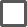 Il sottoscritto autorizza il trattamento dei propri dati, anche personali, ai sensi del Dlgs 196 del 30 giugno 2003 e dell’art. 13 GDPR (Regolamento UE 2016/679) per le esigenze e le finalità dell’incarico di cui alla presente domanda.Allega pena esclusione dalla selezione:curriculum vitae in formato europeo, sottoscritto e datato;Copia del documento di identità sottoscritto e datato.Dichiaro e autocertifico di possedere i seguenti titoli rinvenibili dal Curriculum Vitae:Data		Firma  	TUTORESPERTOMODULOA scuola in ciclofficinaImparo con metodoSETTORETitoli (altri oltre il titolo di accesso)Punti per ogni titoloTITOLI POSSEDUTI DALL’ASPIRANTE 
(indicare con X o con quantità posseduta)A) Titoli di studio afferenti la funzione specifica Il Diploma di Istruz. Sec. (Magistrale) Abilitante per l’insegnamento alla Scuola Primaria ed Infanzia equivale a titolo di accesso ma non dà punteggio in questa selezione. Max 40 puntiLaurea Vecchio ordinamento5A) Titoli di studio afferenti la funzione specifica Il Diploma di Istruz. Sec. (Magistrale) Abilitante per l’insegnamento alla Scuola Primaria ed Infanzia equivale a titolo di accesso ma non dà punteggio in questa selezione. Max 40 puntiLaurea Magistrale5A) Titoli di studio afferenti la funzione specifica Il Diploma di Istruz. Sec. (Magistrale) Abilitante per l’insegnamento alla Scuola Primaria ed Infanzia equivale a titolo di accesso ma non dà punteggio in questa selezione. Max 40 puntiDiploma di Laurea triennale2A) Titoli di studio afferenti la funzione specifica Il Diploma di Istruz. Sec. (Magistrale) Abilitante per l’insegnamento alla Scuola Primaria ed Infanzia equivale a titolo di accesso ma non dà punteggio in questa selezione. Max 40 puntiDiploma Sc. Sec. di 2° Grado1A) Titoli di studio afferenti la funzione specifica Il Diploma di Istruz. Sec. (Magistrale) Abilitante per l’insegnamento alla Scuola Primaria ed Infanzia equivale a titolo di accesso ma non dà punteggio in questa selezione. Max 40 puntiAbilitazioneall’insegnamento oltre la propria classe di concorso1A) Titoli di studio afferenti la funzione specifica Il Diploma di Istruz. Sec. (Magistrale) Abilitante per l’insegnamento alla Scuola Primaria ed Infanzia equivale a titolo di accesso ma non dà punteggio in questa selezione. Max 40 puntiCorso di perfezionamento e/o formazione/aggiornamento biennale2A) Titoli di studio afferenti la funzione specifica Il Diploma di Istruz. Sec. (Magistrale) Abilitante per l’insegnamento alla Scuola Primaria ed Infanzia equivale a titolo di accesso ma non dà punteggio in questa selezione. Max 40 puntiMaster 1° o 2° livello 60 CF (ore 1500)3A) Titoli di studio afferenti la funzione specifica Il Diploma di Istruz. Sec. (Magistrale) Abilitante per l’insegnamento alla Scuola Primaria ed Infanzia equivale a titolo di accesso ma non dà punteggio in questa selezione. Max 40 puntiDottorato di ricerca2B) Esperienza Lavorativa afferente la tipologia del moduloMax. 8 puntiAttività di REFERENTE PER LAVALUTAZIONEnell’ambito di progetti PON, minimo di 30h a modulo2B) Esperienza Lavorativa afferente la tipologia del moduloMax. 8 puntiIncarichi esterni assegnati dal SNV (Invalsi, Indire)2B) Esperienza Lavorativa afferente la tipologia del moduloMax. 8 puntiEsperienza lavorativa relativa ad altre funzioni specifiche in ambito PON svolteall’interno della scuola o in altre scuole.2B) Esperienza Lavorativa afferente la tipologia del moduloMax. 8 puntiAttività di referente per la valutazione all’interno della Scuola2C) Attività di docenza Max 10 punti (si calcola l’esperienza massima raggiunta)Esperienza da 0 a 10 anni5Esperienza da 11 a 258Esperienza da 26 a tutt’oggi10D) Certificazioni informaticheMax 13 punti (si calcola il Livello massimo raggiunto)Patente ECDL: Livello core1D) Certificazioni informaticheMax 13 punti (si calcola il Livello massimo raggiunto)Livello Advanced2D) Certificazioni informaticheMax 13 punti (si calcola il Livello massimo raggiunto)Livello Specialised3D) Certificazioni informaticheMax 13 punti (si calcola il Livello massimo raggiunto)Corso programmazione - robotica10E) Certificazioni linguisticheMax 5 punti (si considera il livello più alto certificatoLingua Straniera B11E) Certificazioni linguisticheMax 5 punti (si considera il livello più alto certificatoB22E) Certificazioni linguisticheMax 5 punti (si considera il livello più alto certificatoC13E) Certificazioni linguisticheMax 5 punti (si considera il livello più alto certificatoC25F) Abilitazione all’Insegnamento Punteggio max 4 punti4G) Corsi Formazione per laDidattica (esclusi corsi di lingua straniera ed informatica) non inferiori a 25 h.Punteggio max 20Corsi formazione riconosciuti dal MIUR da ore 25 ad ore 504G) Corsi Formazione per laDidattica (esclusi corsi di lingua straniera ed informatica) non inferiori a 25 h.Punteggio max 20Corso formazionericonosciuti dal MIUR da ore 51 ed oltre6